METSÄSSÄ MIELI VIRKISTYY  Luonnossa liikuntaa tulee kuin varkain ilman rehkimisen tunnetta. Metsässä myös suuntavaisto saa treeniä ja myönteiset ajatukset lisääntyvät. 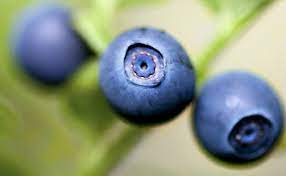 Figure  mustikka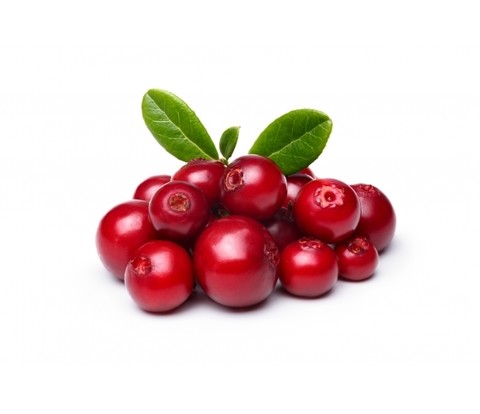 Figure  puolukka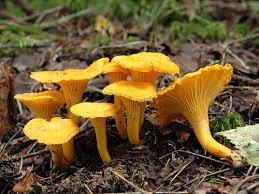 Figure  kantarelli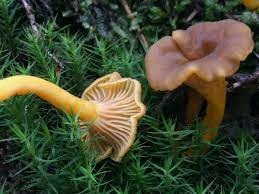 Figure  suppilovahvero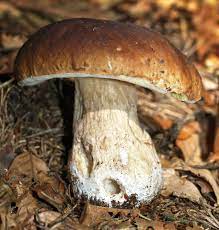 Figure  herkkutatti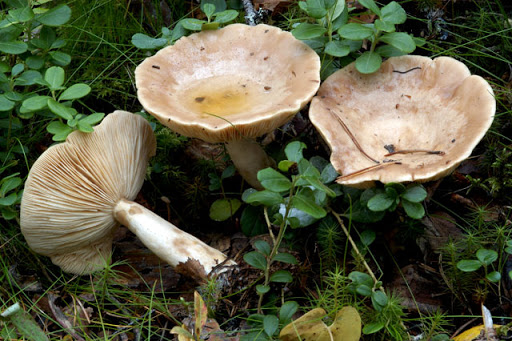 Figure  haaparouskuPAREMPI MIELI Suomalaiset ovat tienneet metsän elvyttävän vaikutuksen pitkään, mutta nyt sille on myös tieteellistä näyttöä. Jo lyhyt vierailu puiden lomassa auttaa: suomalaisessa tutkimuksessa todettiin myönteisiä vaikutuksia mielialaan 15 minuutissa. Kauaksi ei tarvitse mennä vähentääkseen stressiä. Kaupunkimetsäkin laskee sydämen sykettä ja verenpainetta sekä lisää myönteisiä ajatuksia. Samanlainen, mutta hieman vaimeampi vaikutus on puistoilla. Metsän ihmevoimista hyötyäkseen kannattaa  käydä lähiluonnossa kahdesta kolmeen kertaan viikossa tai yli viisi tuntia kuukaudessa. LIIKETTÄ HUOMAAMATTA Metsäretken päätteeksi olo on väsynyt, mutta onnellinen. Marjojen ja sienten perässä tai vaikka koirien kanssa tulee huomaamatta kulkeneeksi  useita kilometrejä, eikä edes ajattele harrastavansa liikuntaa. Luontoliikunta kehittää kehoa monipuolisesti. Mättäiden ja kivien ylitys sekä mäkien päälle kiipeäminen vahvistavat lihaksia  ja sydäntä sekä pantavat aivoille happea. Kävely pehmeällä alustalla voitelee niveliä ja liikuttaa pieniä luurankolihaksia.Hengästyminen luonnossa on osoittautunut luultuakin  terveellisemmäksi. Keuhkot  nauttivat puhtaasta metsäilmasta, mutta myös suolisto  kiittää. Suolistoon kulkeutuu  metsästä  hyödyllisisiä mikrobeja, jotka muun muassa lisäävät elimistön vastustuskykyä. SUUNTAVAISTO PARANEE Yllättävä hyöty metsäliikunnasta on  suuntavaiston paraneminen. Kävely epätasaisessa maastossa kehittää aivojen kykyä arvioida itsensä ja ympäristön välisiä etäisyyksiä, suuntia ja ympäristön muotoja. Tästä visuospatiaaliseksi hahmottamiseksi kutsutusta taidosta on hyötyä, kun suunnistat jatkossa metsässä tai suurkaupungin vilinässä.Suuntien hahmottamisessa tärkeässä roolissa on päälaen oikea aivolohko, jota kutsutaan parientaalilohkoksi. Jo opittujen  reittien muistamisesta aivoissa huolehtii hippokampus. Näille molemmille annat harjoitusta metsälenkilläsi. AISTIT HERKISTYVÄT Metsässä aistit herkistyvät. Kun taustalla ei kuulu liikenteen pauhu tai puheensorina, kuulet ääniä, joita et muuten huomaisi: puiden huminaa, lintujen laulua tai sateen ropinaa. Nenäsi erottaa havujen, kostean maan tai sienten tuoksun. Tuntoaistille ihana kokemus on vaikka sammalmättään silitys tai veden juoksuttaminen  sormien välistä. Makuaistiakin voi testata, kunhan muistat maistaa vain myrkyttömäksi tietämiäsi kasveja. Tunnistamisessa auttaa https://www.luontoportti.com/suomi/fi/Japanissa metsässä oleskelua  kutsutaan nimellä shinrin-yoku, suomeksi metsäkylpy. Japanilaiset ovat ymmärtäneet, että metsä  herättelee aistit ja saa olon tuntumaan  paremmalta. Nousevan auringon maassa on jopa koulutettu metsäterapeutteja  ohjaamaan metsään tottumattomia  luonnon rauhaan. SUU MAKEAKSI Metsästä saa loistavaa täydennystä ruokavalioon. Eniten me suomalaiset keräämme mustikoita ja puolukoita. Sienistä suosituimpia ovat kantarelli, suppilovahvero, herkkutatti  ja haaparousku. Marjat sisältävät tärkeitä kivennäisaineita, vitamiineja ja kuituja. Runsas marjojen syönti voi vähentää vaaraa sairastua tyypin 2 diabetekseen, hidastaa syöpäsolujen  kasvua ja hillitä allergioita. Marjojen antioksidanteilla on voimaa taistella bakteereita ja viruksia vastaan.Sienistä saa hyvin proteiineja ja kuituja. Niissä on D, K- ja B-vitamiineja, joissakin myös C- ja E-vitamiineja sekä A-vitamiinin esiasteita eli karotenoideja. METSÄKÄVELY PARI TUNTIA ENNEN NUKKUMAANMENOA ANTAA HYVÄT UNET. 